By signing below, I confirm that on (date) __________________ I performed Criminal Sexual Conducts on all registered coaches, assistant coaches, and adult volunteers for the __________ season.  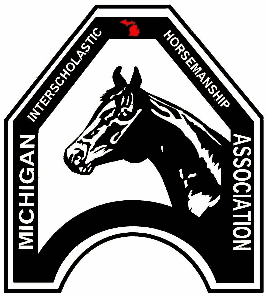 Criminal Sexual ConductMichigan Interscholastic Horsemanship AssociationDistrict:NameSchoolPositionStatusPrint Name:Signature: